                                                                                                                                                                                                        О Т К Р Ы Т О Е    А К Ц И О Н Е Р Н О Е     О Б Щ Е С Т В О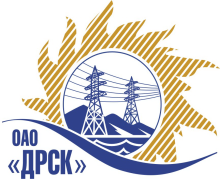 		Протокол выбора победителягород  Благовещенск, ул. Шевченко, 28ПРЕДМЕТ ЗАКУПКИ:«Капитальный ремонт ВЛ 10 кВ Ф-6 Гонжа» для нужд филиала ОАО «ДРСК» «Амурские электрические сети»   Закупка проводится согласно ГКПЗ 2013г. раздела 1.1 «Услуги ремонта»                № 1389  на основании приказа ОАО «ДРСК» от  30.07.2013 г. № 339.Плановая стоимость закупки:  2 975 000,00  руб. без НДС.Форма голосования членов Закупочной комиссии: очно-заочнаяПРИСУТСТВОВАЛИ:	На заседании присутствовали 8 членов Закупочной комиссии 2 уровня. ВОПРОСЫ, ВЫНОСИМЫЕ НА РАССМОТРЕНИЕ ЗАКУПОЧНОЙ КОМИССИИ: 1. О признании предложений соответствующими условиям закупки2. О предварительной ранжировке предложений3. О проведении переторжки4. О ранжировке предложений Участников закупки.  Выбор победителяВОПРОС 1 «О признании предложений соответствующими условиям закупки»ОТМЕТИЛИ:Предложения ОАО "Дальтехэнерго» г. Владивосток, ОАО "Гидроремонт-ВКК" г. Москва, ООО ФСК "Энергосоюз" г. Благовещенск признаются удовлетворяющим по существу условиям закупки. Предлагается принять данные предложения к дальнейшему рассмотрению.РЕШИЛИ:Признать предложения ОАО "Дальтехэнерго» г. Владивосток, ОАО "Гидроремонт-ВКК" г. Москва, ООО ФСК "Энергосоюз" г. Благовещенск  соответствующими условиям закупкиВОПРОС 2 «О предварительной ранжировки предложений»ОТМЕТИЛИ:В соответствии с требованиями и условиями, предусмотренными извещением о закупке и Закупочной документацией, предлагается предварительно ранжировать предложения следующим образом: РЕШИЛИ:Утвердить предварительную ранжировку предложений:   1 место: ОАО «Дальтехэнерго» г. Владивосток;   2 место: ОАО «Гидроремонт-ВКК" г. Москва;   3 место: ООО ФСК «Энергосоюз" г. Благовещенск.ВОПРОС 3 «О проведении переторжки»ОТМЕТИЛИ:Учитывая результаты экспертизы предложений Участников закупки, Закупочная комиссия полагает не целесообразным проведение переторжки.РЕШИЛИ:	Процедуру переторжки не проводить.ВОПРОС 4 «О ранжировки предложений Участников закупки. Выбор победителя»ОТМЕТИЛИ:В соответствии с требованиями и условиями, предусмотренными извещением о закупке и Закупочной документацией, предлагается ранжировать предложения следующим образом: На основании вышеприведенной ранжировки предложений предлагается признать Победителем Участника, занявшего первое место, а именно: ОАО "Дальтехэнерго" (690091, Россия, Приморский край, г. Владивосток, ул. Уборевича, 10, стр.9), предложение на выполнение работ: Капитальный ремонт ВЛ 10 кВ Ф-6 Гонжа» на общую сумму – 2 354 000,00 руб. без НДС. (2 777 720,00 руб. с учетом НДС). Условия финансирования: Расчет за выполненные работы производятся путем перечисления денежных средств на расчетный счет Подрядчика в течение 30 дней следующих за месяцем, в котором выполнены работы, после подписания справки о стоимости выполненных работ КС-3. Срок выполнения работ: начала работ – с момента заключения договора 2013г., окончание работ – ноябрь 2013г. Гарантийный срок: гарантия на своевременное и качественное выполнение работ, а также на устранение дефектов возникших по вине Подрядчика, составляет 24 месяца со дня подписания акта сдачи-приемки. Гарантия на материалы и оборудование, поставляемые подрядчиком 369 мес. Предложение имеет правовой статус оферты и действует до 11.10.2013 г.РЕШИЛИ:Признать Победителем ОАО "Дальтехэнерго" (690091, Россия, Приморский край, г. Владивосток, ул. Уборевича, 10, стр.9), предложение на выполнение работ: Капитальный ремонт ВЛ 10 кВ Ф-6 Гонжа» на общую сумму – 2 354 000,00 руб. без НДС. (2 777 720,00 руб. с учетом НДС). Условия финансирования: Расчет за выполненные работы производятся путем перечисления денежных средств на расчетный счет Подрядчика в течение 30 дней следующих за месяцем, в котором выполнены работы, после подписания справки о стоимости выполненных работ КС-3. Срок выполнения работ: начала работ – с момента заключения договора 2013г., окончание работ – ноябрь 2013г. Гарантийный срок: гарантия на своевременное и качественное выполнение работ, а также на устранение дефектов возникших по вине Подрядчика, составляет 24 месяца со дня подписания акта сдачи-приемки. Гарантия на материалы и оборудование, поставляемые подрядчиком 36 мес. Предложение имеет правовой статус оферты и действует до 11.10.2013 г.ДАЛЬНЕВОСТОЧНАЯ РАСПРЕДЕЛИТЕЛЬНАЯ СЕТЕВАЯ КОМПАНИЯУл.Шевченко, 28,   г.Благовещенск,  675000,     РоссияТел: (4162) 397-359; Тел/факс (4162) 397-200, 397-436Телетайп    154147 «МАРС»;         E-mail: doc@drsk.ruОКПО 78900638,    ОГРН  1052800111308,   ИНН/КПП  2801108200/280150001№ 453/УР-ВП«22» августа 2013 годаМесто в предварительной ранжировкеНаименование и адрес участникаЦена заявки и иные существенные условия1 местоОАО "Дальтехэнерго" (690091, Россия, Приморский край, г. Владивосток, ул. Уборевича, 10, стр.9)Цена: 2 354 000,00 руб. без учета НДС. ( 2 777 720,00 руб. с учетом НДС)Условия финансирования: Расчет за выполненные работы производятся путем перечисления денежных средств на расчетный счет Подрядчика в течении 30 дней следующих за месяцем в котором выполнены работы, после подписания справки о стоимости выполненных работ КС-3.Срок выполнения работ: начала работ – с момента заключения договора 2013г., окончание работ – ноябрь 2013г.Гарантийный срок: гарантия на своевременное и качественное выполнение работ, а также на устранение дефектов возникших по вине Подрядчика, составляет 24 месяца со дня подписания акта сдачи-приемки.Гарантия на материалы и оборудование, поставляемые подрядчиком 36 мес.Предложение имеет правовой статус оферты и действует до 11.10.2013 г.2 местоОАО "Гидроремонт-ВКК" (Россия, 119311, г.Москва, пр-кт Вернадского, 8а )Цена: 2 407 300,00 руб. без учета НДС (2 840 614,00 руб. с учетом НДС)Условия финансирования: Расчет за выполненные работы производятся путем перечисления денежных средств на расчетный счет Подрядчика в течении 30 дней следующих за месяцем в котором выполнены работы, после подписания справки о стоимости выполненных работ КС-3.Срок выполнения работ: начала работ – с момента заключения договора, окончание работ – 30.11.2013г.Гарантийный срок: гарантия на своевременное и качественное выполнение работ, а также на устранение дефектов возникших по вине Подрядчика, составляет 24 месяца со дня подписания акта сдачи-приемки. Гарантия на материалы и оборудование, поставляемые подрядчиком составляет 36 месяцев со дня подписания акта сдачи-приемки.Предложение имеет правовой статус оферты и действует до 30 октября 2013 г.3 местоООО ФСК "Энергосоюз" (675007 Амурской области г. Благовещенск ул. Нагорная ,20/2 а/я 18;)Цена: 2 975 000,00 руб. (НДС не облагается)Условия финансирования: Расчет за выполненные работы производятся путем перечисления денежных средств на расчетный счет Подрядчика в течении 30 дней следующих за месяцем в котором выполнены работы, после подписания справки о стоимости выполненных работ КС-3.Срок выполнения работ: начала работ – с момента заключения договора, окончание работ – 30.11.2013г.Гарантийный срок: гарантия на выполненные работы  Подрядчиком - 24 месяца. Гарантия на материалы и оборудование поставки подрядчика - 36 месяцев.Предложение имеет правовой статус оферты и действует в течении 65 дней с даты вскрытия конвертов.Место в ранжировкеНаименование и адрес участникаПредмет заявкиЦена заявки, руб. без учета НДСИные существенные условия1 местоОАО "Дальтехэнерго" (690091, Россия, Приморский край, г. Владивосток, ул. Уборевича, 10, стр.9)«Капитальный ремонт ВЛ 10 кВ Ф-6 Гонжа»2 354 000,002 777 720,00 руб. с учетом НДС. Условия финансирования: Расчет за выполненные работы производятся путем перечисления денежных средств на расчетный счет Подрядчика в течение 30 дней следующих за месяцем, в котором выполнены работы, после подписания справки о стоимости выполненных работ КС-3. Срок выполнения работ: начала работ – с момента заключения договора 2013г., окончание работ – ноябрь 2013г. Гарантийный срок: гарантия на своевременное и качественное выполнение работ, а также на устранение дефектов возникших по вине Подрядчика, составляет 24 месяца со дня подписания акта сдачи-приемки. Гарантия на материалы и оборудование, поставляемые подрядчиком 36 мес. Предложение имеет правовой статус оферты и действует до 11.10.2013 г.2 местоОАО "Гидроремонт-ВКК" (Россия, 119311, г.Москва, пр-кт Вернадского, 8а )«Капитальный ремонт ВЛ 10 кВ Ф-6 Гонжа»2 407 300,00 2 840 614,00 руб. с учетом НДС. Условия финансирования: Расчет за выполненные работы производятся путем перечисления денежных средств на расчетный счет Подрядчика в течение 30 дней следующих за месяцем, в котором выполнены работы, после подписания справки о стоимости выполненных работ КС-3. Срок выполнения работ: начала работ – с момента заключения договора, окончание работ – 30.11.2013г. Гарантийный срок: гарантия на своевременное и качественное выполнение работ, а также на устранение дефектов возникших по вине Подрядчика, составляет 24 месяца со дня подписания акта сдачи-приемки. Гарантия на материалы и оборудование, поставляемые подрядчиком составляет 36 месяцев со дня подписания акта сдачи-приемки. Предложение имеет правовой статус оферты и действует до 30 октября 2013 г.3 местоООО ФСК "Энергосоюз" (675007 Амурской области г. Благовещенск ул. Нагорная ,20/2 а/я 18;)«Капитальный ремонт ВЛ 10 кВ Ф-6 Гонжа»2 975 000,00НДС не облагаетсяУсловия финансирования: Расчет за выполненные работы производятся путем перечисления денежных средств на расчетный счет Подрядчика в течение 30 дней следующих за месяцем, в котором выполнены работы, после подписания справки о стоимости выполненных работ КС-3. Срок выполнения работ: начала работ – с момента заключения договора, окончание работ – 30.11.2013г. Гарантийный срок: гарантия на выполненные работы  Подрядчиком - 24 месяца. Гарантия на материалы и оборудование поставки подрядчика - 36 месяцев. Предложение имеет правовой статус оферты и действует в течении 65 дней с даты вскрытия конвертов.Ответственный секретарь Закупочной комиссии 2 уровня ОАО «ДРСК»: Моторина О.А. «___»______2013 г._______________________________Технический секретарь Закупочной комиссии 2 уровня ОАО «ДРСК»: Коврижкина Е.Ю.  «___»______2013 г._______________________________